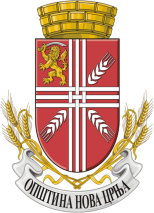 ПРИЈАВА НА КОНКУРСЗА РАСПОДЕЛУ СРЕДСТАВА ЗА ФИНАНСИРАЊЕ, ОДНОСНО СУФИНАНСИРАЊЕ ПРОГРАМА ЛОВАЧКИХ УДРУЖЕЊА НА ТЕРИТОРИЈИ ОПШТИНЕ НОВА ЦРЊА У 2021. ГОДИНИПодаци о подносиоцу пријаве:ИЗЈАВА О ПРИХВАТАЊУ ОДГОВОРНОСТИ КОРИСНИКА СРЕДСТАВА БУЏЕТА ОПШТИНЕ НОВА ЦРЊА, ЗА 2021. ГОДИНУКао одговорно лице (подносилац апликације), под кривичном и материјалном одговорношћу, изјављујем:Да су сви подаци, који су наведени у пријави на овом Конкурсу истинити и тачни,Да не постоје неиспуњене уговорне обавезе према буџету Општине Нова Црња,Да ће додељена средства бити наменски утрошена,Да ће се Општини Нова Црња доставити извештај o реализацији пројекта/програма, са финансијском документацијом којом се доказује наменски утрошак додељених средстава,Да ће приликом промоције пројекта/програма у штампаним публикацијама и                                        медијима бити недвосмислено наведено да је пројекат/програм су/финансиран средствима из буџета Општине Нова Црња за 2021. годину.У Новој Црњи,__________________2021. годинеМ. П.	___________________________________________                                                                                                          (својеручни потпис заступника)Пун назив носиоца програма или пројекта Пун назив носиоца програма или пројекта Матични број Матични број Порески идентификациони број (ПИБ)Порески идентификациони број (ПИБ)Правни статусПравни статусСедиште и адреса Седиште и адреса место:место:округ:округ:општина:општина:улица и број:улица и број:Број рачуна код Управе за трезорБрој рачуна код Управе за трезорКонтакт-телефонКонтакт-телефонЕлектронска поштаЕлектронска поштаИме и презиме лица овлашћеног за заступање Име и презиме лица овлашћеног за заступање Подаци о програму или пројекту:Подаци о програму или пројекту:Подаци о програму или пројекту:Подаци о програму или пројекту:Назив програма Циљ програмаКратак опис програмаПериод реализације (навести датум почетка и завршетка)Укупна средстава потребна за реализацију програма Износ тражених средстава од локалне самоуправе / локалне управеКонтакт-особа за реализацију програма или пројекта (име, презиме и функција)Телефон лица за контактЕлектронска пошта лица за контактБуџет програма (трошкове наставити таксативно)Број пријаве (попуњава локална самоуправа / локална управа)